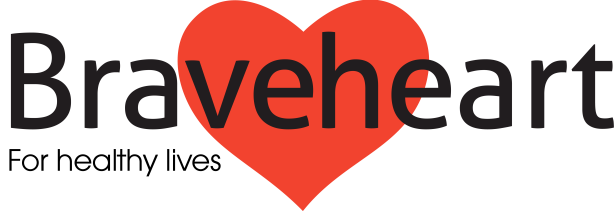 Volunteer Expenses Claim formName:	       Home Address	Position  	                                  	i.e. – Mentor/Walk Leader/FundraiserLocation	                                  	i.e. – Falkirk/ClackmannanshireThe following expenses were incurred by me in the course of my voluntary duties and I seek reimbursement:Section 1:  Summary of volunteer’s car mileage (please complete volunteer mileage form also).Section 2:  Summary of other expenses I, the volunteer, choose to donate the sum of £________ therefore I would like to claim: £________.The particulars stated are correct, and accord in all respects with the Association’s volunteer procedures currently in place.Signature of Volunteer 	  Date	Authoriser Name  (please print) ……………………………..…..Authorisation Signature	  Date	Note: after completing section 2 please draw a line underneath in the shape of a Z, then sign off.Please return to your Development Officer.Volunteer Mileage FormDetails of Volunteer Car JourneysMake and Model 	of Vehicle                    	Registration No   	Engine Size           	Fuel type                Petrol /Diesel/Other*			    (*Delete as applicable)The particulars stated are correct, and accord in all respects with the Association’s volunteer procedures currently in place.Signature of Volunteer 	  Date	 Please complete, attaching receipts, and return to your Development Officer.Total number of miles –For exampleAmount per mile£100.404.00DateDetails of other expenses                                       Receipts must be attached for each itemDetails of other expenses                                       Receipts must be attached for each item£Total Claim:DateJourneyJourneyReasonMilesClaimedFromToTotal number of MilesTotal number of MilesTotal number of MilesTotal number of Miles